广东省电子税务局用户登录操作指引-APP端（2020年5月）一、功能概述该功能提供给已注册电局用户的涉税人员登录广东税务移动APP。二、操作步骤1．纳税人在下载安装了App后，打开App进入主页。2．点击“首页”纳税人信息或者“我的”点击登录/注册。3．用户名/手机号/身份证件号+密码登录后，弹框提示用户选择验证方式；支持的验证方式包括：动态刷脸、手机验证码。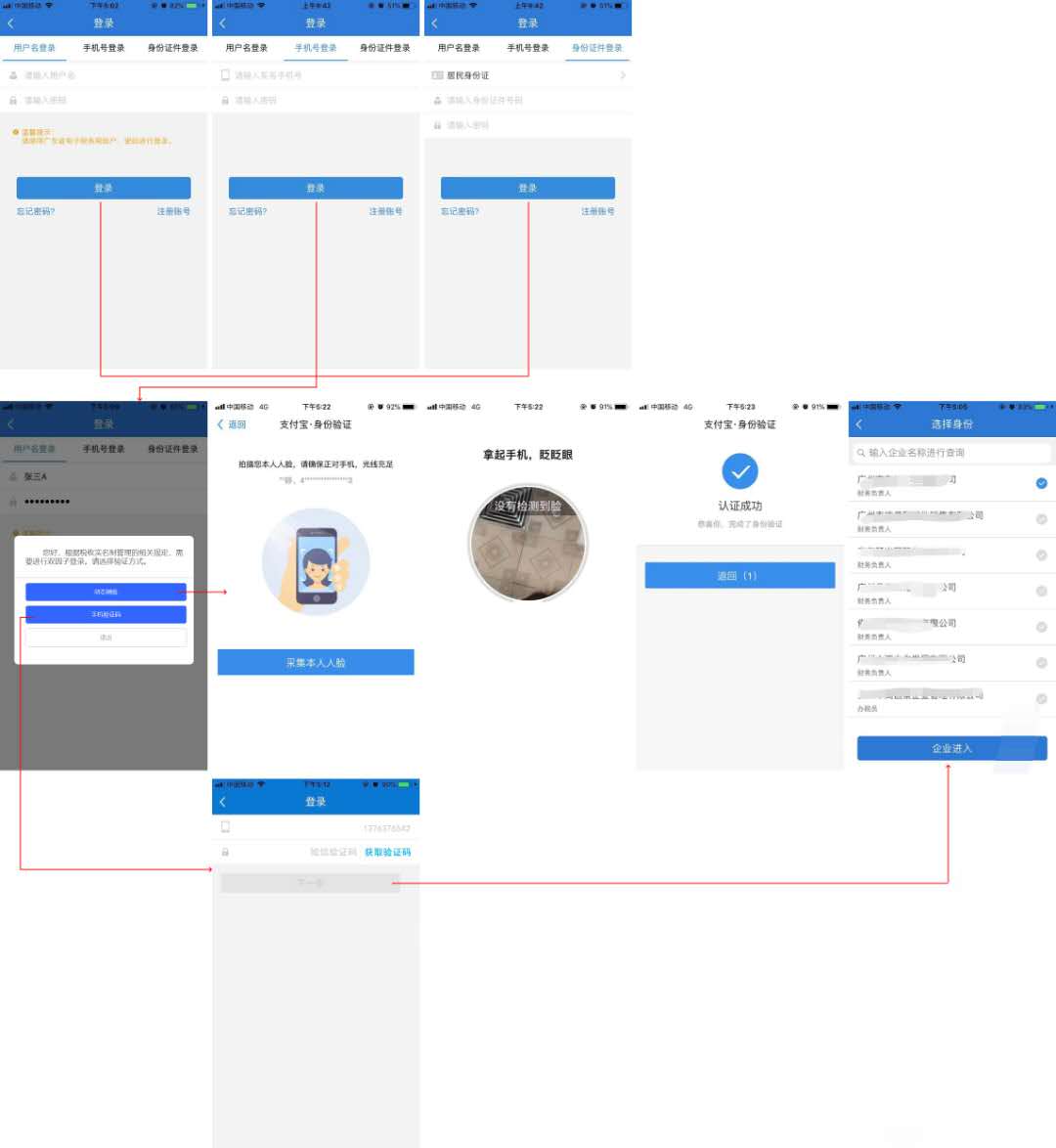 